                                Liceo José Victorino Lastarria			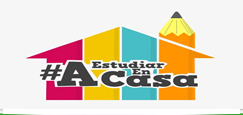                                                  Rancagua                           “Formando Técnicos para el mañana”                                   Unidad Técnico-PedagógicaMODULO ELABORACION DE REPOSTERIA María Antonieta Rivera Berrios antonieta.rivera@liceo-victorinolastarria.cl antonierb11@gmail.compuedes enviar a cualquiera de estos correos, selecciona unoNombre del alumno: 4 año b PASTELERIA Guía de aprendizaje formativa Fecha: del 25 al 29 de mayo OA: ELABORAR DIFERENTES TIPOS DE DULCE, CREMAS Y GLASEADOS PARA COMPONER Y/O DECORAR PRODUCTOS DE PASTELERIA Y REPOSTERIAObjetivo clase: ELABORAN POSTRES SEMI FRIOS DE ACUERDO A FICHA TÉCNICA, UTILIZANDO MAQUINARIAS APROPIADAS QUE PERMITAN CONSERVARLOS, CUMPLIENDO CON LOS ESTANDARES DE CALIDAD Actividades: observar en youtube elaboraciones de postres de leche, traspasa a ficha técnica, si puedes realizar prepara y  además confeccionar un portafolio con todas la fichas técnicas OBSERVA LOS LINK QUE ACONTINUACION TE PRESENTO “LECHE NEVADA”https://youtu.be/emerDtHTqLA https://youtu.be/FVT2yxzEK2Y LECHE NEVADA Nombre de la preparación: Nombre de la preparación: Nombre de la preparación: PorciónPorciónT°Fotografía del plato Puntos críticosPuntos críticosPuntos críticosPuntos críticosPuntos críticosPuntos críticosFotografía del plato IngredientesUnidad cantidadcantidadMise en placeProcedimiento1.2.3.4.5.6.7.8.9.10.11-12.Procedimiento1.2.3.4.5.6.7.8.9.10.11-12.Procedimiento1.2.3.4.5.6.7.8.9.10.11-12.Procedimiento1.2.3.4.5.6.7.8.9.10.11-12.Procedimiento1.2.3.4.5.6.7.8.9.10.11-12.Procedimiento1.2.3.4.5.6.7.8.9.10.11-12.